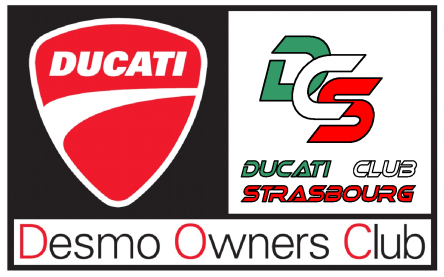 RUN DE LORRAINERENDEZ-VOUS À LA CONCESSION Départ ConcessionAutoroute A 35 vers Sélestat, sortie 15 ScherwillerChâtenois (peu après la sortie, première pause)à droite, N 59  Sainte Marie aux MinesTraverser Ste Marie direction St Dié, avant la sortie à gauche, D 48  Col des Bagenellesà droite, D 148  Col du Bonhommeà droite, D 415  Fraizetout droit  Anoultdans Anoult, au rond-point à gauche, D 8  Gérardmerdans Gérardmer, à droite, D 423  BruyèresPause repas au restaurant « Au bon accueil », carburant.à la sortie de Bruyères, D 423 puis D 420  BrouvelieuresD 420  Col du Haut Jacques, Saint-Dié-des-VosgesN 59, puis N 159, puis D 420  Provenchères sur Faveà droite D 23  Colroy la Grande, Col d’UrbeisD 39  Villéà gauche, D 424 Col de Steigeau rond point, à droite, direction Hohwald D 214 Col de la Charbonnièreà droite, D 57 Col du KreuzwegD 425 Hohwald, tout droit  AndlauDispersion.